ANEXO I - REQUERIMENTO À VIGILÂNCIA SANITÁRIA TIPO A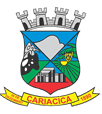 Prefeitura Municipal de CariacicaSecretaria Municipal de SaúdeGerência de Vigilância em SaúdeCoordenação de Vigilância SanitáriaPrefeitura Municipal de CariacicaSecretaria Municipal de SaúdeGerência de Vigilância em SaúdeCoordenação de Vigilância SanitáriaPrefeitura Municipal de CariacicaSecretaria Municipal de SaúdeGerência de Vigilância em SaúdeCoordenação de Vigilância SanitáriaPrefeitura Municipal de CariacicaSecretaria Municipal de SaúdeGerência de Vigilância em SaúdeCoordenação de Vigilância SanitáriaPrefeitura Municipal de CariacicaSecretaria Municipal de SaúdeGerência de Vigilância em SaúdeCoordenação de Vigilância SanitáriaPrefeitura Municipal de CariacicaSecretaria Municipal de SaúdeGerência de Vigilância em SaúdeCoordenação de Vigilância SanitáriaPrefeitura Municipal de CariacicaSecretaria Municipal de SaúdeGerência de Vigilância em SaúdeCoordenação de Vigilância SanitáriaPrefeitura Municipal de CariacicaSecretaria Municipal de SaúdeGerência de Vigilância em SaúdeCoordenação de Vigilância SanitáriaPrefeitura Municipal de CariacicaSecretaria Municipal de SaúdeGerência de Vigilância em SaúdeCoordenação de Vigilância SanitáriaPrefeitura Municipal de CariacicaSecretaria Municipal de SaúdeGerência de Vigilância em SaúdeCoordenação de Vigilância SanitáriaPrefeitura Municipal de CariacicaSecretaria Municipal de SaúdeGerência de Vigilância em SaúdeCoordenação de Vigilância SanitáriaPrefeitura Municipal de CariacicaSecretaria Municipal de SaúdeGerência de Vigilância em SaúdeCoordenação de Vigilância SanitáriaPrefeitura Municipal de CariacicaSecretaria Municipal de SaúdeGerência de Vigilância em SaúdeCoordenação de Vigilância SanitáriaPrefeitura Municipal de CariacicaSecretaria Municipal de SaúdeGerência de Vigilância em SaúdeCoordenação de Vigilância SanitáriaPrefeitura Municipal de CariacicaSecretaria Municipal de SaúdeGerência de Vigilância em SaúdeCoordenação de Vigilância SanitáriaEste formulário deverá ser totalmente preenchido com letra de forma ou digitado.Este formulário deverá ser totalmente preenchido com letra de forma ou digitado.Este formulário deverá ser totalmente preenchido com letra de forma ou digitado.Este formulário deverá ser totalmente preenchido com letra de forma ou digitado.Este formulário deverá ser totalmente preenchido com letra de forma ou digitado.Este formulário deverá ser totalmente preenchido com letra de forma ou digitado.Este formulário deverá ser totalmente preenchido com letra de forma ou digitado.Este formulário deverá ser totalmente preenchido com letra de forma ou digitado.Este formulário deverá ser totalmente preenchido com letra de forma ou digitado.Este formulário deverá ser totalmente preenchido com letra de forma ou digitado.Este formulário deverá ser totalmente preenchido com letra de forma ou digitado.Este formulário deverá ser totalmente preenchido com letra de forma ou digitado.Este formulário deverá ser totalmente preenchido com letra de forma ou digitado.Este formulário deverá ser totalmente preenchido com letra de forma ou digitado.Este formulário deverá ser totalmente preenchido com letra de forma ou digitado.Este formulário deverá ser totalmente preenchido com letra de forma ou digitado.REQUERIMENTO À VIGILÂNCIA SANITÁRIA TIPO A:REQUERIMENTO À VIGILÂNCIA SANITÁRIA TIPO A:REQUERIMENTO À VIGILÂNCIA SANITÁRIA TIPO A:REQUERIMENTO À VIGILÂNCIA SANITÁRIA TIPO A:REQUERIMENTO À VIGILÂNCIA SANITÁRIA TIPO A:REQUERIMENTO À VIGILÂNCIA SANITÁRIA TIPO A:REQUERIMENTO À VIGILÂNCIA SANITÁRIA TIPO A:REQUERIMENTO À VIGILÂNCIA SANITÁRIA TIPO A:REQUERIMENTO À VIGILÂNCIA SANITÁRIA TIPO A:REQUERIMENTO À VIGILÂNCIA SANITÁRIA TIPO A:REQUERIMENTO À VIGILÂNCIA SANITÁRIA TIPO A:REQUERIMENTO À VIGILÂNCIA SANITÁRIA TIPO A:REQUERIMENTO À VIGILÂNCIA SANITÁRIA TIPO A:REQUERIMENTO À VIGILÂNCIA SANITÁRIA TIPO A:REQUERIMENTO À VIGILÂNCIA SANITÁRIA TIPO A:REQUERIMENTO À VIGILÂNCIA SANITÁRIA TIPO A: Licença Sanitária Inicial  Licença Sanitária Inicial  Licença Sanitária Inicial  Licença Sanitária Inicial  Licença Sanitária Inicial  Licença Sanitária Inicial  Licença Sanitária Inicial  Licença Sanitária Inicial  Licença Sanitária Inicial  Licença Sanitária Inicial  Licença Sanitária Inicial  Assentimento Sanitário Assentimento Sanitário Assentimento Sanitário Assentimento Sanitário Assentimento Sanitário Renovação da Licença Sanitária Renovação da Licença Sanitária Renovação da Licença Sanitária Renovação da Licença Sanitária Renovação da Licença Sanitária Renovação da Licença Sanitária Renovação da Licença Sanitária Renovação da Licença Sanitária Renovação da Licença Sanitária Renovação da Licença Sanitária Renovação da Licença Sanitária Dispensa Sanitária Dispensa Sanitária Dispensa Sanitária Dispensa Sanitária Dispensa Sanitária Alteração da Licença Sanitária Alteração da Licença Sanitária Alteração da Licença Sanitária Alteração da Licença Sanitária Alteração da Licença Sanitária Alteração da Licença Sanitária Alteração da Licença Sanitária Alteração da Licença Sanitária Alteração da Licença Sanitária Alteração da Licença Sanitária Alteração da Licença Sanitária Certificado Veicular Certificado Veicular Certificado Veicular Certificado Veicular Certificado Veicular Outros: Outros: Outros: Outros: Outros: Outros: Outros: Outros: Outros: Outros: Outros: Outros: Outros: Outros: Outros: Outros:CLASSIFICAÇÃO DA ATIVIDADECLASSIFICAÇÃO DA ATIVIDADECLASSIFICAÇÃO DA ATIVIDADECLASSIFICAÇÃO DA ATIVIDADECLASSIFICAÇÃO DA ATIVIDADECLASSIFICAÇÃO DA ATIVIDADECLASSIFICAÇÃO DA ATIVIDADECLASSIFICAÇÃO DA ATIVIDADECLASSIFICAÇÃO DA ATIVIDADECLASSIFICAÇÃO DA ATIVIDADECLASSIFICAÇÃO DA ATIVIDADECLASSIFICAÇÃO DA ATIVIDADECLASSIFICAÇÃO DA ATIVIDADECLASSIFICAÇÃO DA ATIVIDADECLASSIFICAÇÃO DA ATIVIDADECLASSIFICAÇÃO DA ATIVIDADE BAIXO RISCO, não se aplica o licenciamento sanitário BAIXO RISCO, não se aplica o licenciamento sanitário BAIXO RISCO, não se aplica o licenciamento sanitário BAIXO RISCO, não se aplica o licenciamento sanitário BAIXO RISCO, não se aplica o licenciamento sanitário MÉDIO RISCO, se aplica o licenciamento simplificado MÉDIO RISCO, se aplica o licenciamento simplificado MÉDIO RISCO, se aplica o licenciamento simplificado MÉDIO RISCO, se aplica o licenciamento simplificado MÉDIO RISCO, se aplica o licenciamento simplificado MÉDIO RISCO, se aplica o licenciamento simplificado ALTO RISCO, se aplica o licenciamento após inspeção ALTO RISCO, se aplica o licenciamento após inspeção ALTO RISCO, se aplica o licenciamento após inspeção ALTO RISCO, se aplica o licenciamento após inspeção ALTO RISCO, se aplica o licenciamento após inspeçãoDADOS DO REQUERENTE:DADOS DO REQUERENTE:DADOS DO REQUERENTE:DADOS DO REQUERENTE:DADOS DO REQUERENTE:DADOS DO REQUERENTE:DADOS DO REQUERENTE:DADOS DO REQUERENTE:DADOS DO REQUERENTE:DADOS DO REQUERENTE:DADOS DO REQUERENTE:DADOS DO REQUERENTE:DADOS DO REQUERENTE:DADOS DO REQUERENTE:DADOS DO REQUERENTE:DADOS DO REQUERENTE:Nome / Razão social(*)Nome / Razão social(*)Nome / Razão social(*)Nome / Razão social(*)Nome / Razão social(*)Nome / Razão social(*)Nome / Razão social(*)Nome / Razão social(*)Nome / Razão social(*)Nome / Razão social(*)Nome / Razão social(*)Nome / Razão social(*)Nome / Razão social(*)Nome / Razão social(*)Nome / Razão social(*)Nome / Razão social(*)Nome Fantasia: Nome Fantasia: Nome Fantasia: Nome Fantasia: Nome Fantasia: Nome Fantasia: Nome Fantasia: Nome Fantasia: Nome Fantasia: Nome Fantasia: Nome Fantasia: Nome Fantasia: Nome Fantasia: Nome Fantasia: Nome Fantasia: Nome Fantasia: Tipo de empresa(*):   MEI      Autônomo     ME ou EPP   Produtor Rural/Agricultor Familiar        Demais empresas:Tipo de empresa(*):   MEI      Autônomo     ME ou EPP   Produtor Rural/Agricultor Familiar        Demais empresas:Tipo de empresa(*):   MEI      Autônomo     ME ou EPP   Produtor Rural/Agricultor Familiar        Demais empresas:Tipo de empresa(*):   MEI      Autônomo     ME ou EPP   Produtor Rural/Agricultor Familiar        Demais empresas:Tipo de empresa(*):   MEI      Autônomo     ME ou EPP   Produtor Rural/Agricultor Familiar        Demais empresas:Tipo de empresa(*):   MEI      Autônomo     ME ou EPP   Produtor Rural/Agricultor Familiar        Demais empresas:Tipo de empresa(*):   MEI      Autônomo     ME ou EPP   Produtor Rural/Agricultor Familiar        Demais empresas:Tipo de empresa(*):   MEI      Autônomo     ME ou EPP   Produtor Rural/Agricultor Familiar        Demais empresas:Tipo de empresa(*):   MEI      Autônomo     ME ou EPP   Produtor Rural/Agricultor Familiar        Demais empresas:Tipo de empresa(*):   MEI      Autônomo     ME ou EPP   Produtor Rural/Agricultor Familiar        Demais empresas:Tipo de empresa(*):   MEI      Autônomo     ME ou EPP   Produtor Rural/Agricultor Familiar        Demais empresas:Tipo de empresa(*):   MEI      Autônomo     ME ou EPP   Produtor Rural/Agricultor Familiar        Demais empresas:Tipo de empresa(*):   MEI      Autônomo     ME ou EPP   Produtor Rural/Agricultor Familiar        Demais empresas:Tipo de empresa(*):   MEI      Autônomo     ME ou EPP   Produtor Rural/Agricultor Familiar        Demais empresas:Tipo de empresa(*):   MEI      Autônomo     ME ou EPP   Produtor Rural/Agricultor Familiar        Demais empresas:Tipo de empresa(*):   MEI      Autônomo     ME ou EPP   Produtor Rural/Agricultor Familiar        Demais empresas:CPF / CNPJ(*):CPF / CNPJ(*):CPF / CNPJ(*):CPF / CNPJ(*):CPF / CNPJ(*):CPF / CNPJ(*):CPF / CNPJ(*):CPF / CNPJ(*):CPF / CNPJ(*):CPF / CNPJ(*):Inscrição Municipal:Inscrição Municipal:Inscrição Municipal:Inscrição Municipal:Inscrição Municipal:Inscrição Municipal:Endereço(*):Endereço(*):Endereço(*):Endereço(*):Endereço(*):Endereço(*):Endereço(*):Endereço(*):Endereço(*):Endereço(*):Endereço(*):Endereço(*):Endereço(*):Endereço(*):Endereço(*):Endereço(*):Número(*): Número(*): Número(*): Número(*): Complemento(*): Complemento(*): Complemento(*): Complemento(*): Complemento(*): Complemento(*): Complemento(*): Complemento(*): Complemento(*): Complemento(*): Complemento(*): Complemento(*): Bairro(*):Bairro(*):Bairro(*):Bairro(*):Bairro(*):Bairro(*):Bairro(*):CEP(*): CEP(*): CEP(*): CEP(*): CEP(*): Área do estabelecimento(*):Área do estabelecimento(*):Área do estabelecimento(*):Área do estabelecimento(*):Telefone do estabelecimento(*):Telefone do estabelecimento(*):Telefone do estabelecimento(*):Telefone do estabelecimento(*):Telefone do estabelecimento(*):Telefone do estabelecimento(*):Telefone do estabelecimento(*):Telefone do estabelecimento(*):E-mail do estabelecimento(*):E-mail do estabelecimento(*):E-mail do estabelecimento(*):E-mail do estabelecimento(*):E-mail do estabelecimento(*):E-mail do estabelecimento(*):E-mail do estabelecimento(*):E-mail do estabelecimento(*):Dados do representante, SE HOUVER(*)Nome(*):                                  Dados do representante, SE HOUVER(*)Nome(*):                                  Dados do representante, SE HOUVER(*)Nome(*):                                  Dados do representante, SE HOUVER(*)Nome(*):                                  Dados do representante, SE HOUVER(*)Nome(*):                                  Dados do representante, SE HOUVER(*)Nome(*):                                  Dados do representante, SE HOUVER(*)Nome(*):                                  Dados do representante, SE HOUVER(*)Nome(*):                                  Dados do representante, SE HOUVER(*)Nome(*):                                  Dados do representante, SE HOUVER(*)Nome(*):                                  Dados do representante, SE HOUVER(*)Nome(*):                                  Dados do representante, SE HOUVER(*)Nome(*):                                  Dados do representante, SE HOUVER(*)Nome(*):                                  Dados do representante, SE HOUVER(*)Nome(*):                                  Dados do representante, SE HOUVER(*)Nome(*):                                  Dados do representante, SE HOUVER(*)Nome(*):                                  Telefone do representante(*):Telefone do representante(*):Telefone do representante(*):Telefone do representante(*):Telefone do representante(*):Telefone do representante(*):Telefone do representante(*):Telefone do representante(*):E-mail do representante(*):E-mail do representante(*):E-mail do representante(*):E-mail do representante(*):E-mail do representante(*):E-mail do representante(*):E-mail do representante(*):E-mail do representante(*):Responsável Técnico:Responsável Técnico:Responsável Técnico:Responsável Técnico:Responsável Técnico:Responsável Técnico:Responsável Técnico:Responsável Técnico:Responsável Técnico:Responsável Técnico:Responsável Técnico:Responsável Técnico:Responsável Técnico:Reg. Conselho de Classe:Reg. Conselho de Classe:Reg. Conselho de Classe:O local é utilizado APENAS para escritório administrativo? (*)Obs.: Não se aplica para a atividade de transporte que conforme padrão, é realizada fora do estabelecimento.O local é utilizado APENAS para escritório administrativo? (*)Obs.: Não se aplica para a atividade de transporte que conforme padrão, é realizada fora do estabelecimento.O local é utilizado APENAS para escritório administrativo? (*)Obs.: Não se aplica para a atividade de transporte que conforme padrão, é realizada fora do estabelecimento.O local é utilizado APENAS para escritório administrativo? (*)Obs.: Não se aplica para a atividade de transporte que conforme padrão, é realizada fora do estabelecimento.O local é utilizado APENAS para escritório administrativo? (*)Obs.: Não se aplica para a atividade de transporte que conforme padrão, é realizada fora do estabelecimento.O local é utilizado APENAS para escritório administrativo? (*)Obs.: Não se aplica para a atividade de transporte que conforme padrão, é realizada fora do estabelecimento.O local é utilizado APENAS para escritório administrativo? (*)Obs.: Não se aplica para a atividade de transporte que conforme padrão, é realizada fora do estabelecimento.O local é utilizado APENAS para escritório administrativo? (*)Obs.: Não se aplica para a atividade de transporte que conforme padrão, é realizada fora do estabelecimento.O local é utilizado APENAS para escritório administrativo? (*)Obs.: Não se aplica para a atividade de transporte que conforme padrão, é realizada fora do estabelecimento. SIM, com importação de produtos SIM, sem importação de produtos SIM, endereço fiscal com prestação de serviço em outro local NÃO SIM, com importação de produtos SIM, sem importação de produtos SIM, endereço fiscal com prestação de serviço em outro local NÃO SIM, com importação de produtos SIM, sem importação de produtos SIM, endereço fiscal com prestação de serviço em outro local NÃO SIM, com importação de produtos SIM, sem importação de produtos SIM, endereço fiscal com prestação de serviço em outro local NÃO SIM, com importação de produtos SIM, sem importação de produtos SIM, endereço fiscal com prestação de serviço em outro local NÃO SIM, com importação de produtos SIM, sem importação de produtos SIM, endereço fiscal com prestação de serviço em outro local NÃO SIM, com importação de produtos SIM, sem importação de produtos SIM, endereço fiscal com prestação de serviço em outro local NÃOHorários de funcionamento:Horários de funcionamento:Horários de funcionamento:Horários de funcionamento:Horários de funcionamento:Horários de funcionamento:Horários de funcionamento:Horários de funcionamento:Horários de funcionamento:Horários de funcionamento:Horários de funcionamento:Horários de funcionamento:Horários de funcionamento:Horários de funcionamento:Horários de funcionamento:Horários de funcionamento:DIA SEMANAManhãTardeTardeTardeTardeNoiteNoiteNoiteDIA SEMANADIA SEMANAManhãManhãManhãTardeNoiteDomingo5ª feira5ª feira2ª feira6ª feira6ª feira3ª feiraSábadoSábado4ª feiraCNAEs de interesse da saúde segundo a Portaria SEMUS 9/2022(*):CNAEs de interesse da saúde segundo a Portaria SEMUS 9/2022(*):CNAEs de interesse da saúde segundo a Portaria SEMUS 9/2022(*):CNAEs de interesse da saúde segundo a Portaria SEMUS 9/2022(*):CNAEs de interesse da saúde segundo a Portaria SEMUS 9/2022(*):CNAEs de interesse da saúde segundo a Portaria SEMUS 9/2022(*):CNAEs de interesse da saúde segundo a Portaria SEMUS 9/2022(*):CNAEs de interesse da saúde segundo a Portaria SEMUS 9/2022(*):CNAEs de interesse da saúde segundo a Portaria SEMUS 9/2022(*):CNAEs de interesse da saúde segundo a Portaria SEMUS 9/2022(*):CNAEs de interesse da saúde segundo a Portaria SEMUS 9/2022(*):CNAEs de interesse da saúde segundo a Portaria SEMUS 9/2022(*):CNAEs de interesse da saúde segundo a Portaria SEMUS 9/2022(*):CNAEs de interesse da saúde segundo a Portaria SEMUS 9/2022(*):Exerce efetivamente? (*)Exerce efetivamente? (*)  Sim        Não  Sim        Não  Sim        Não  Sim        Não  Sim        Não  Sim        Não  Sim        Não  Sim        Não  Sim        Não  Sim        Não  Sim        Não  Sim        Não  Sim        Não  Sim        NãoTERMO DE RESPONSABILIDADE SANITÁRIA - AUTODECLARAÇÃO:TERMO DE RESPONSABILIDADE SANITÁRIA - AUTODECLARAÇÃO:TERMO DE RESPONSABILIDADE SANITÁRIA - AUTODECLARAÇÃO:TERMO DE RESPONSABILIDADE SANITÁRIA - AUTODECLARAÇÃO:TERMO DE RESPONSABILIDADE SANITÁRIA - AUTODECLARAÇÃO:TERMO DE RESPONSABILIDADE SANITÁRIA - AUTODECLARAÇÃO:TERMO DE RESPONSABILIDADE SANITÁRIA - AUTODECLARAÇÃO:TERMO DE RESPONSABILIDADE SANITÁRIA - AUTODECLARAÇÃO:TERMO DE RESPONSABILIDADE SANITÁRIA - AUTODECLARAÇÃO:TERMO DE RESPONSABILIDADE SANITÁRIA - AUTODECLARAÇÃO:TERMO DE RESPONSABILIDADE SANITÁRIA - AUTODECLARAÇÃO:TERMO DE RESPONSABILIDADE SANITÁRIA - AUTODECLARAÇÃO:TERMO DE RESPONSABILIDADE SANITÁRIA - AUTODECLARAÇÃO:TERMO DE RESPONSABILIDADE SANITÁRIA - AUTODECLARAÇÃO:TERMO DE RESPONSABILIDADE SANITÁRIA - AUTODECLARAÇÃO:TERMO DE RESPONSABILIDADE SANITÁRIA - AUTODECLARAÇÃO:6.1)Declaro, para os devidos fins, sob pena das sanções cabíveis, conforme legislação vigente, que sou responsável pela(o):I. Observância dos requisitos de segurança sanitária relacionados à atividade que desenvolvo;II. Cumprimento dos prazos estabelecidos e registrados pela autoridade sanitária, quanto às condições impostas para o exercício das atividades econômicas de interesse da saúde;III. Requerimento de novo licenciamento ou dispensa sanitária sempre que:a) Realizar alteração contratual com inserção ou exclusão de atividades de interesse à saúde efetivamente exercidas;b) Iniciar atividades de interesse à saúde não licenciadas em Licença Sanitária vigente;c) Iniciar atividades de interesse à saúde classificadas como alto risco;IV. Comunicação nos casos de quaisquer intervenções que impliquem em alteração da estrutura física ou dos usos a que se destinam os ambientes, bem como incorporação de novas atividades ou tecnologias;V. Comunicação do encerramento das atividades do estabelecimento.6.2)Declaro estar ciente que:I. Caso sejam verificadas divergências ou desconformidade nas informações prestadas no requerimento de licenciamento sanitário, o alvará emitido por rito simplificado poderá ser anulado;II. A legislação sanitária deverá ser cumprida, garantindo o gerenciamento do risco sanitário com a adoção das medidas apropriadas a minimização dos riscos à saúde da população na prestação dos serviços e/ou fornecimento de produtos de interesse a saúde;III. O cumprimento dos requisitos de segurança sanitária para o exercício de determinada atividade econômica será verificado por meio de inspeção sanitária e/ou análise documental;IV. A autoridade sanitária, no desempenho de suas atribuições e atendidas as formalidades legais, tem livre acesso, em qualquer dia e hora, a estabelecimentos, ambientes e serviços de interesse direto ou indireto para a saúde, para inspeção e aplicação de medidas de controle sanitário;V. É meu dever manter a documentação pertinente à atividade, vigente, e disponível para avaliação das autoridades sanitárias no local de exercício da atividade;VI. As ações de fiscalização de vigilância sanitária às quais minha(s) atividade(s) está(ão) submetida(s) são/serão objeto de lançamento da taxa de Vigilância Sanitária, sendo de minha responsabilidade o acompanhamento da geração do boleto pelo site da prefeitura, bem como seu pagamento. A ausência do pagamento da taxa, após 30 (trinta) dias de sua emissão, inscreverá o débito em dívida ativa.6.3)Em caso de atividade de interesse da saúde que para o regular exercício dependa de responsabilidade técnica:I. Declaro que consta registro de técnico habilitado, junto ao conselho profissional, conforme documentação comprobatória anexa. 6.4)Em caso de empresas que realizam o transporte de produtos de interesse da saúde:I. Declaro que para o transporte são utilizados veículos próprios e ou contratado conforme cópias anexas dos documentos veiculares.6.5)Declaro que o(s) telefone(s) e e-mail(s) informado(s) neste requerimento é(são) oficial(is) da empresa e autorizo previamente o envio de informações por esta via, estando ciente que é de nossa responsabilidade informar à Prefeitura Municipal de Cariacica sempre que houverem mudanças de correio eletrônico.6.1)Declaro, para os devidos fins, sob pena das sanções cabíveis, conforme legislação vigente, que sou responsável pela(o):I. Observância dos requisitos de segurança sanitária relacionados à atividade que desenvolvo;II. Cumprimento dos prazos estabelecidos e registrados pela autoridade sanitária, quanto às condições impostas para o exercício das atividades econômicas de interesse da saúde;III. Requerimento de novo licenciamento ou dispensa sanitária sempre que:a) Realizar alteração contratual com inserção ou exclusão de atividades de interesse à saúde efetivamente exercidas;b) Iniciar atividades de interesse à saúde não licenciadas em Licença Sanitária vigente;c) Iniciar atividades de interesse à saúde classificadas como alto risco;IV. Comunicação nos casos de quaisquer intervenções que impliquem em alteração da estrutura física ou dos usos a que se destinam os ambientes, bem como incorporação de novas atividades ou tecnologias;V. Comunicação do encerramento das atividades do estabelecimento.6.2)Declaro estar ciente que:I. Caso sejam verificadas divergências ou desconformidade nas informações prestadas no requerimento de licenciamento sanitário, o alvará emitido por rito simplificado poderá ser anulado;II. A legislação sanitária deverá ser cumprida, garantindo o gerenciamento do risco sanitário com a adoção das medidas apropriadas a minimização dos riscos à saúde da população na prestação dos serviços e/ou fornecimento de produtos de interesse a saúde;III. O cumprimento dos requisitos de segurança sanitária para o exercício de determinada atividade econômica será verificado por meio de inspeção sanitária e/ou análise documental;IV. A autoridade sanitária, no desempenho de suas atribuições e atendidas as formalidades legais, tem livre acesso, em qualquer dia e hora, a estabelecimentos, ambientes e serviços de interesse direto ou indireto para a saúde, para inspeção e aplicação de medidas de controle sanitário;V. É meu dever manter a documentação pertinente à atividade, vigente, e disponível para avaliação das autoridades sanitárias no local de exercício da atividade;VI. As ações de fiscalização de vigilância sanitária às quais minha(s) atividade(s) está(ão) submetida(s) são/serão objeto de lançamento da taxa de Vigilância Sanitária, sendo de minha responsabilidade o acompanhamento da geração do boleto pelo site da prefeitura, bem como seu pagamento. A ausência do pagamento da taxa, após 30 (trinta) dias de sua emissão, inscreverá o débito em dívida ativa.6.3)Em caso de atividade de interesse da saúde que para o regular exercício dependa de responsabilidade técnica:I. Declaro que consta registro de técnico habilitado, junto ao conselho profissional, conforme documentação comprobatória anexa. 6.4)Em caso de empresas que realizam o transporte de produtos de interesse da saúde:I. Declaro que para o transporte são utilizados veículos próprios e ou contratado conforme cópias anexas dos documentos veiculares.6.5)Declaro que o(s) telefone(s) e e-mail(s) informado(s) neste requerimento é(são) oficial(is) da empresa e autorizo previamente o envio de informações por esta via, estando ciente que é de nossa responsabilidade informar à Prefeitura Municipal de Cariacica sempre que houverem mudanças de correio eletrônico.6.1)Declaro, para os devidos fins, sob pena das sanções cabíveis, conforme legislação vigente, que sou responsável pela(o):I. Observância dos requisitos de segurança sanitária relacionados à atividade que desenvolvo;II. Cumprimento dos prazos estabelecidos e registrados pela autoridade sanitária, quanto às condições impostas para o exercício das atividades econômicas de interesse da saúde;III. Requerimento de novo licenciamento ou dispensa sanitária sempre que:a) Realizar alteração contratual com inserção ou exclusão de atividades de interesse à saúde efetivamente exercidas;b) Iniciar atividades de interesse à saúde não licenciadas em Licença Sanitária vigente;c) Iniciar atividades de interesse à saúde classificadas como alto risco;IV. Comunicação nos casos de quaisquer intervenções que impliquem em alteração da estrutura física ou dos usos a que se destinam os ambientes, bem como incorporação de novas atividades ou tecnologias;V. Comunicação do encerramento das atividades do estabelecimento.6.2)Declaro estar ciente que:I. Caso sejam verificadas divergências ou desconformidade nas informações prestadas no requerimento de licenciamento sanitário, o alvará emitido por rito simplificado poderá ser anulado;II. A legislação sanitária deverá ser cumprida, garantindo o gerenciamento do risco sanitário com a adoção das medidas apropriadas a minimização dos riscos à saúde da população na prestação dos serviços e/ou fornecimento de produtos de interesse a saúde;III. O cumprimento dos requisitos de segurança sanitária para o exercício de determinada atividade econômica será verificado por meio de inspeção sanitária e/ou análise documental;IV. A autoridade sanitária, no desempenho de suas atribuições e atendidas as formalidades legais, tem livre acesso, em qualquer dia e hora, a estabelecimentos, ambientes e serviços de interesse direto ou indireto para a saúde, para inspeção e aplicação de medidas de controle sanitário;V. É meu dever manter a documentação pertinente à atividade, vigente, e disponível para avaliação das autoridades sanitárias no local de exercício da atividade;VI. As ações de fiscalização de vigilância sanitária às quais minha(s) atividade(s) está(ão) submetida(s) são/serão objeto de lançamento da taxa de Vigilância Sanitária, sendo de minha responsabilidade o acompanhamento da geração do boleto pelo site da prefeitura, bem como seu pagamento. A ausência do pagamento da taxa, após 30 (trinta) dias de sua emissão, inscreverá o débito em dívida ativa.6.3)Em caso de atividade de interesse da saúde que para o regular exercício dependa de responsabilidade técnica:I. Declaro que consta registro de técnico habilitado, junto ao conselho profissional, conforme documentação comprobatória anexa. 6.4)Em caso de empresas que realizam o transporte de produtos de interesse da saúde:I. Declaro que para o transporte são utilizados veículos próprios e ou contratado conforme cópias anexas dos documentos veiculares.6.5)Declaro que o(s) telefone(s) e e-mail(s) informado(s) neste requerimento é(são) oficial(is) da empresa e autorizo previamente o envio de informações por esta via, estando ciente que é de nossa responsabilidade informar à Prefeitura Municipal de Cariacica sempre que houverem mudanças de correio eletrônico.6.1)Declaro, para os devidos fins, sob pena das sanções cabíveis, conforme legislação vigente, que sou responsável pela(o):I. Observância dos requisitos de segurança sanitária relacionados à atividade que desenvolvo;II. Cumprimento dos prazos estabelecidos e registrados pela autoridade sanitária, quanto às condições impostas para o exercício das atividades econômicas de interesse da saúde;III. Requerimento de novo licenciamento ou dispensa sanitária sempre que:a) Realizar alteração contratual com inserção ou exclusão de atividades de interesse à saúde efetivamente exercidas;b) Iniciar atividades de interesse à saúde não licenciadas em Licença Sanitária vigente;c) Iniciar atividades de interesse à saúde classificadas como alto risco;IV. Comunicação nos casos de quaisquer intervenções que impliquem em alteração da estrutura física ou dos usos a que se destinam os ambientes, bem como incorporação de novas atividades ou tecnologias;V. Comunicação do encerramento das atividades do estabelecimento.6.2)Declaro estar ciente que:I. Caso sejam verificadas divergências ou desconformidade nas informações prestadas no requerimento de licenciamento sanitário, o alvará emitido por rito simplificado poderá ser anulado;II. A legislação sanitária deverá ser cumprida, garantindo o gerenciamento do risco sanitário com a adoção das medidas apropriadas a minimização dos riscos à saúde da população na prestação dos serviços e/ou fornecimento de produtos de interesse a saúde;III. O cumprimento dos requisitos de segurança sanitária para o exercício de determinada atividade econômica será verificado por meio de inspeção sanitária e/ou análise documental;IV. A autoridade sanitária, no desempenho de suas atribuições e atendidas as formalidades legais, tem livre acesso, em qualquer dia e hora, a estabelecimentos, ambientes e serviços de interesse direto ou indireto para a saúde, para inspeção e aplicação de medidas de controle sanitário;V. É meu dever manter a documentação pertinente à atividade, vigente, e disponível para avaliação das autoridades sanitárias no local de exercício da atividade;VI. As ações de fiscalização de vigilância sanitária às quais minha(s) atividade(s) está(ão) submetida(s) são/serão objeto de lançamento da taxa de Vigilância Sanitária, sendo de minha responsabilidade o acompanhamento da geração do boleto pelo site da prefeitura, bem como seu pagamento. A ausência do pagamento da taxa, após 30 (trinta) dias de sua emissão, inscreverá o débito em dívida ativa.6.3)Em caso de atividade de interesse da saúde que para o regular exercício dependa de responsabilidade técnica:I. Declaro que consta registro de técnico habilitado, junto ao conselho profissional, conforme documentação comprobatória anexa. 6.4)Em caso de empresas que realizam o transporte de produtos de interesse da saúde:I. Declaro que para o transporte são utilizados veículos próprios e ou contratado conforme cópias anexas dos documentos veiculares.6.5)Declaro que o(s) telefone(s) e e-mail(s) informado(s) neste requerimento é(são) oficial(is) da empresa e autorizo previamente o envio de informações por esta via, estando ciente que é de nossa responsabilidade informar à Prefeitura Municipal de Cariacica sempre que houverem mudanças de correio eletrônico.6.1)Declaro, para os devidos fins, sob pena das sanções cabíveis, conforme legislação vigente, que sou responsável pela(o):I. Observância dos requisitos de segurança sanitária relacionados à atividade que desenvolvo;II. Cumprimento dos prazos estabelecidos e registrados pela autoridade sanitária, quanto às condições impostas para o exercício das atividades econômicas de interesse da saúde;III. Requerimento de novo licenciamento ou dispensa sanitária sempre que:a) Realizar alteração contratual com inserção ou exclusão de atividades de interesse à saúde efetivamente exercidas;b) Iniciar atividades de interesse à saúde não licenciadas em Licença Sanitária vigente;c) Iniciar atividades de interesse à saúde classificadas como alto risco;IV. Comunicação nos casos de quaisquer intervenções que impliquem em alteração da estrutura física ou dos usos a que se destinam os ambientes, bem como incorporação de novas atividades ou tecnologias;V. Comunicação do encerramento das atividades do estabelecimento.6.2)Declaro estar ciente que:I. Caso sejam verificadas divergências ou desconformidade nas informações prestadas no requerimento de licenciamento sanitário, o alvará emitido por rito simplificado poderá ser anulado;II. A legislação sanitária deverá ser cumprida, garantindo o gerenciamento do risco sanitário com a adoção das medidas apropriadas a minimização dos riscos à saúde da população na prestação dos serviços e/ou fornecimento de produtos de interesse a saúde;III. O cumprimento dos requisitos de segurança sanitária para o exercício de determinada atividade econômica será verificado por meio de inspeção sanitária e/ou análise documental;IV. A autoridade sanitária, no desempenho de suas atribuições e atendidas as formalidades legais, tem livre acesso, em qualquer dia e hora, a estabelecimentos, ambientes e serviços de interesse direto ou indireto para a saúde, para inspeção e aplicação de medidas de controle sanitário;V. É meu dever manter a documentação pertinente à atividade, vigente, e disponível para avaliação das autoridades sanitárias no local de exercício da atividade;VI. As ações de fiscalização de vigilância sanitária às quais minha(s) atividade(s) está(ão) submetida(s) são/serão objeto de lançamento da taxa de Vigilância Sanitária, sendo de minha responsabilidade o acompanhamento da geração do boleto pelo site da prefeitura, bem como seu pagamento. A ausência do pagamento da taxa, após 30 (trinta) dias de sua emissão, inscreverá o débito em dívida ativa.6.3)Em caso de atividade de interesse da saúde que para o regular exercício dependa de responsabilidade técnica:I. Declaro que consta registro de técnico habilitado, junto ao conselho profissional, conforme documentação comprobatória anexa. 6.4)Em caso de empresas que realizam o transporte de produtos de interesse da saúde:I. Declaro que para o transporte são utilizados veículos próprios e ou contratado conforme cópias anexas dos documentos veiculares.6.5)Declaro que o(s) telefone(s) e e-mail(s) informado(s) neste requerimento é(são) oficial(is) da empresa e autorizo previamente o envio de informações por esta via, estando ciente que é de nossa responsabilidade informar à Prefeitura Municipal de Cariacica sempre que houverem mudanças de correio eletrônico.6.1)Declaro, para os devidos fins, sob pena das sanções cabíveis, conforme legislação vigente, que sou responsável pela(o):I. Observância dos requisitos de segurança sanitária relacionados à atividade que desenvolvo;II. Cumprimento dos prazos estabelecidos e registrados pela autoridade sanitária, quanto às condições impostas para o exercício das atividades econômicas de interesse da saúde;III. Requerimento de novo licenciamento ou dispensa sanitária sempre que:a) Realizar alteração contratual com inserção ou exclusão de atividades de interesse à saúde efetivamente exercidas;b) Iniciar atividades de interesse à saúde não licenciadas em Licença Sanitária vigente;c) Iniciar atividades de interesse à saúde classificadas como alto risco;IV. Comunicação nos casos de quaisquer intervenções que impliquem em alteração da estrutura física ou dos usos a que se destinam os ambientes, bem como incorporação de novas atividades ou tecnologias;V. Comunicação do encerramento das atividades do estabelecimento.6.2)Declaro estar ciente que:I. Caso sejam verificadas divergências ou desconformidade nas informações prestadas no requerimento de licenciamento sanitário, o alvará emitido por rito simplificado poderá ser anulado;II. A legislação sanitária deverá ser cumprida, garantindo o gerenciamento do risco sanitário com a adoção das medidas apropriadas a minimização dos riscos à saúde da população na prestação dos serviços e/ou fornecimento de produtos de interesse a saúde;III. O cumprimento dos requisitos de segurança sanitária para o exercício de determinada atividade econômica será verificado por meio de inspeção sanitária e/ou análise documental;IV. A autoridade sanitária, no desempenho de suas atribuições e atendidas as formalidades legais, tem livre acesso, em qualquer dia e hora, a estabelecimentos, ambientes e serviços de interesse direto ou indireto para a saúde, para inspeção e aplicação de medidas de controle sanitário;V. É meu dever manter a documentação pertinente à atividade, vigente, e disponível para avaliação das autoridades sanitárias no local de exercício da atividade;VI. As ações de fiscalização de vigilância sanitária às quais minha(s) atividade(s) está(ão) submetida(s) são/serão objeto de lançamento da taxa de Vigilância Sanitária, sendo de minha responsabilidade o acompanhamento da geração do boleto pelo site da prefeitura, bem como seu pagamento. A ausência do pagamento da taxa, após 30 (trinta) dias de sua emissão, inscreverá o débito em dívida ativa.6.3)Em caso de atividade de interesse da saúde que para o regular exercício dependa de responsabilidade técnica:I. Declaro que consta registro de técnico habilitado, junto ao conselho profissional, conforme documentação comprobatória anexa. 6.4)Em caso de empresas que realizam o transporte de produtos de interesse da saúde:I. Declaro que para o transporte são utilizados veículos próprios e ou contratado conforme cópias anexas dos documentos veiculares.6.5)Declaro que o(s) telefone(s) e e-mail(s) informado(s) neste requerimento é(são) oficial(is) da empresa e autorizo previamente o envio de informações por esta via, estando ciente que é de nossa responsabilidade informar à Prefeitura Municipal de Cariacica sempre que houverem mudanças de correio eletrônico.6.1)Declaro, para os devidos fins, sob pena das sanções cabíveis, conforme legislação vigente, que sou responsável pela(o):I. Observância dos requisitos de segurança sanitária relacionados à atividade que desenvolvo;II. Cumprimento dos prazos estabelecidos e registrados pela autoridade sanitária, quanto às condições impostas para o exercício das atividades econômicas de interesse da saúde;III. Requerimento de novo licenciamento ou dispensa sanitária sempre que:a) Realizar alteração contratual com inserção ou exclusão de atividades de interesse à saúde efetivamente exercidas;b) Iniciar atividades de interesse à saúde não licenciadas em Licença Sanitária vigente;c) Iniciar atividades de interesse à saúde classificadas como alto risco;IV. Comunicação nos casos de quaisquer intervenções que impliquem em alteração da estrutura física ou dos usos a que se destinam os ambientes, bem como incorporação de novas atividades ou tecnologias;V. Comunicação do encerramento das atividades do estabelecimento.6.2)Declaro estar ciente que:I. Caso sejam verificadas divergências ou desconformidade nas informações prestadas no requerimento de licenciamento sanitário, o alvará emitido por rito simplificado poderá ser anulado;II. A legislação sanitária deverá ser cumprida, garantindo o gerenciamento do risco sanitário com a adoção das medidas apropriadas a minimização dos riscos à saúde da população na prestação dos serviços e/ou fornecimento de produtos de interesse a saúde;III. O cumprimento dos requisitos de segurança sanitária para o exercício de determinada atividade econômica será verificado por meio de inspeção sanitária e/ou análise documental;IV. A autoridade sanitária, no desempenho de suas atribuições e atendidas as formalidades legais, tem livre acesso, em qualquer dia e hora, a estabelecimentos, ambientes e serviços de interesse direto ou indireto para a saúde, para inspeção e aplicação de medidas de controle sanitário;V. É meu dever manter a documentação pertinente à atividade, vigente, e disponível para avaliação das autoridades sanitárias no local de exercício da atividade;VI. As ações de fiscalização de vigilância sanitária às quais minha(s) atividade(s) está(ão) submetida(s) são/serão objeto de lançamento da taxa de Vigilância Sanitária, sendo de minha responsabilidade o acompanhamento da geração do boleto pelo site da prefeitura, bem como seu pagamento. A ausência do pagamento da taxa, após 30 (trinta) dias de sua emissão, inscreverá o débito em dívida ativa.6.3)Em caso de atividade de interesse da saúde que para o regular exercício dependa de responsabilidade técnica:I. Declaro que consta registro de técnico habilitado, junto ao conselho profissional, conforme documentação comprobatória anexa. 6.4)Em caso de empresas que realizam o transporte de produtos de interesse da saúde:I. Declaro que para o transporte são utilizados veículos próprios e ou contratado conforme cópias anexas dos documentos veiculares.6.5)Declaro que o(s) telefone(s) e e-mail(s) informado(s) neste requerimento é(são) oficial(is) da empresa e autorizo previamente o envio de informações por esta via, estando ciente que é de nossa responsabilidade informar à Prefeitura Municipal de Cariacica sempre que houverem mudanças de correio eletrônico.6.1)Declaro, para os devidos fins, sob pena das sanções cabíveis, conforme legislação vigente, que sou responsável pela(o):I. Observância dos requisitos de segurança sanitária relacionados à atividade que desenvolvo;II. Cumprimento dos prazos estabelecidos e registrados pela autoridade sanitária, quanto às condições impostas para o exercício das atividades econômicas de interesse da saúde;III. Requerimento de novo licenciamento ou dispensa sanitária sempre que:a) Realizar alteração contratual com inserção ou exclusão de atividades de interesse à saúde efetivamente exercidas;b) Iniciar atividades de interesse à saúde não licenciadas em Licença Sanitária vigente;c) Iniciar atividades de interesse à saúde classificadas como alto risco;IV. Comunicação nos casos de quaisquer intervenções que impliquem em alteração da estrutura física ou dos usos a que se destinam os ambientes, bem como incorporação de novas atividades ou tecnologias;V. Comunicação do encerramento das atividades do estabelecimento.6.2)Declaro estar ciente que:I. Caso sejam verificadas divergências ou desconformidade nas informações prestadas no requerimento de licenciamento sanitário, o alvará emitido por rito simplificado poderá ser anulado;II. A legislação sanitária deverá ser cumprida, garantindo o gerenciamento do risco sanitário com a adoção das medidas apropriadas a minimização dos riscos à saúde da população na prestação dos serviços e/ou fornecimento de produtos de interesse a saúde;III. O cumprimento dos requisitos de segurança sanitária para o exercício de determinada atividade econômica será verificado por meio de inspeção sanitária e/ou análise documental;IV. A autoridade sanitária, no desempenho de suas atribuições e atendidas as formalidades legais, tem livre acesso, em qualquer dia e hora, a estabelecimentos, ambientes e serviços de interesse direto ou indireto para a saúde, para inspeção e aplicação de medidas de controle sanitário;V. É meu dever manter a documentação pertinente à atividade, vigente, e disponível para avaliação das autoridades sanitárias no local de exercício da atividade;VI. As ações de fiscalização de vigilância sanitária às quais minha(s) atividade(s) está(ão) submetida(s) são/serão objeto de lançamento da taxa de Vigilância Sanitária, sendo de minha responsabilidade o acompanhamento da geração do boleto pelo site da prefeitura, bem como seu pagamento. A ausência do pagamento da taxa, após 30 (trinta) dias de sua emissão, inscreverá o débito em dívida ativa.6.3)Em caso de atividade de interesse da saúde que para o regular exercício dependa de responsabilidade técnica:I. Declaro que consta registro de técnico habilitado, junto ao conselho profissional, conforme documentação comprobatória anexa. 6.4)Em caso de empresas que realizam o transporte de produtos de interesse da saúde:I. Declaro que para o transporte são utilizados veículos próprios e ou contratado conforme cópias anexas dos documentos veiculares.6.5)Declaro que o(s) telefone(s) e e-mail(s) informado(s) neste requerimento é(são) oficial(is) da empresa e autorizo previamente o envio de informações por esta via, estando ciente que é de nossa responsabilidade informar à Prefeitura Municipal de Cariacica sempre que houverem mudanças de correio eletrônico.6.1)Declaro, para os devidos fins, sob pena das sanções cabíveis, conforme legislação vigente, que sou responsável pela(o):I. Observância dos requisitos de segurança sanitária relacionados à atividade que desenvolvo;II. Cumprimento dos prazos estabelecidos e registrados pela autoridade sanitária, quanto às condições impostas para o exercício das atividades econômicas de interesse da saúde;III. Requerimento de novo licenciamento ou dispensa sanitária sempre que:a) Realizar alteração contratual com inserção ou exclusão de atividades de interesse à saúde efetivamente exercidas;b) Iniciar atividades de interesse à saúde não licenciadas em Licença Sanitária vigente;c) Iniciar atividades de interesse à saúde classificadas como alto risco;IV. Comunicação nos casos de quaisquer intervenções que impliquem em alteração da estrutura física ou dos usos a que se destinam os ambientes, bem como incorporação de novas atividades ou tecnologias;V. Comunicação do encerramento das atividades do estabelecimento.6.2)Declaro estar ciente que:I. Caso sejam verificadas divergências ou desconformidade nas informações prestadas no requerimento de licenciamento sanitário, o alvará emitido por rito simplificado poderá ser anulado;II. A legislação sanitária deverá ser cumprida, garantindo o gerenciamento do risco sanitário com a adoção das medidas apropriadas a minimização dos riscos à saúde da população na prestação dos serviços e/ou fornecimento de produtos de interesse a saúde;III. O cumprimento dos requisitos de segurança sanitária para o exercício de determinada atividade econômica será verificado por meio de inspeção sanitária e/ou análise documental;IV. A autoridade sanitária, no desempenho de suas atribuições e atendidas as formalidades legais, tem livre acesso, em qualquer dia e hora, a estabelecimentos, ambientes e serviços de interesse direto ou indireto para a saúde, para inspeção e aplicação de medidas de controle sanitário;V. É meu dever manter a documentação pertinente à atividade, vigente, e disponível para avaliação das autoridades sanitárias no local de exercício da atividade;VI. As ações de fiscalização de vigilância sanitária às quais minha(s) atividade(s) está(ão) submetida(s) são/serão objeto de lançamento da taxa de Vigilância Sanitária, sendo de minha responsabilidade o acompanhamento da geração do boleto pelo site da prefeitura, bem como seu pagamento. A ausência do pagamento da taxa, após 30 (trinta) dias de sua emissão, inscreverá o débito em dívida ativa.6.3)Em caso de atividade de interesse da saúde que para o regular exercício dependa de responsabilidade técnica:I. Declaro que consta registro de técnico habilitado, junto ao conselho profissional, conforme documentação comprobatória anexa. 6.4)Em caso de empresas que realizam o transporte de produtos de interesse da saúde:I. Declaro que para o transporte são utilizados veículos próprios e ou contratado conforme cópias anexas dos documentos veiculares.6.5)Declaro que o(s) telefone(s) e e-mail(s) informado(s) neste requerimento é(são) oficial(is) da empresa e autorizo previamente o envio de informações por esta via, estando ciente que é de nossa responsabilidade informar à Prefeitura Municipal de Cariacica sempre que houverem mudanças de correio eletrônico.6.1)Declaro, para os devidos fins, sob pena das sanções cabíveis, conforme legislação vigente, que sou responsável pela(o):I. Observância dos requisitos de segurança sanitária relacionados à atividade que desenvolvo;II. Cumprimento dos prazos estabelecidos e registrados pela autoridade sanitária, quanto às condições impostas para o exercício das atividades econômicas de interesse da saúde;III. Requerimento de novo licenciamento ou dispensa sanitária sempre que:a) Realizar alteração contratual com inserção ou exclusão de atividades de interesse à saúde efetivamente exercidas;b) Iniciar atividades de interesse à saúde não licenciadas em Licença Sanitária vigente;c) Iniciar atividades de interesse à saúde classificadas como alto risco;IV. Comunicação nos casos de quaisquer intervenções que impliquem em alteração da estrutura física ou dos usos a que se destinam os ambientes, bem como incorporação de novas atividades ou tecnologias;V. Comunicação do encerramento das atividades do estabelecimento.6.2)Declaro estar ciente que:I. Caso sejam verificadas divergências ou desconformidade nas informações prestadas no requerimento de licenciamento sanitário, o alvará emitido por rito simplificado poderá ser anulado;II. A legislação sanitária deverá ser cumprida, garantindo o gerenciamento do risco sanitário com a adoção das medidas apropriadas a minimização dos riscos à saúde da população na prestação dos serviços e/ou fornecimento de produtos de interesse a saúde;III. O cumprimento dos requisitos de segurança sanitária para o exercício de determinada atividade econômica será verificado por meio de inspeção sanitária e/ou análise documental;IV. A autoridade sanitária, no desempenho de suas atribuições e atendidas as formalidades legais, tem livre acesso, em qualquer dia e hora, a estabelecimentos, ambientes e serviços de interesse direto ou indireto para a saúde, para inspeção e aplicação de medidas de controle sanitário;V. É meu dever manter a documentação pertinente à atividade, vigente, e disponível para avaliação das autoridades sanitárias no local de exercício da atividade;VI. As ações de fiscalização de vigilância sanitária às quais minha(s) atividade(s) está(ão) submetida(s) são/serão objeto de lançamento da taxa de Vigilância Sanitária, sendo de minha responsabilidade o acompanhamento da geração do boleto pelo site da prefeitura, bem como seu pagamento. A ausência do pagamento da taxa, após 30 (trinta) dias de sua emissão, inscreverá o débito em dívida ativa.6.3)Em caso de atividade de interesse da saúde que para o regular exercício dependa de responsabilidade técnica:I. Declaro que consta registro de técnico habilitado, junto ao conselho profissional, conforme documentação comprobatória anexa. 6.4)Em caso de empresas que realizam o transporte de produtos de interesse da saúde:I. Declaro que para o transporte são utilizados veículos próprios e ou contratado conforme cópias anexas dos documentos veiculares.6.5)Declaro que o(s) telefone(s) e e-mail(s) informado(s) neste requerimento é(são) oficial(is) da empresa e autorizo previamente o envio de informações por esta via, estando ciente que é de nossa responsabilidade informar à Prefeitura Municipal de Cariacica sempre que houverem mudanças de correio eletrônico.6.1)Declaro, para os devidos fins, sob pena das sanções cabíveis, conforme legislação vigente, que sou responsável pela(o):I. Observância dos requisitos de segurança sanitária relacionados à atividade que desenvolvo;II. Cumprimento dos prazos estabelecidos e registrados pela autoridade sanitária, quanto às condições impostas para o exercício das atividades econômicas de interesse da saúde;III. Requerimento de novo licenciamento ou dispensa sanitária sempre que:a) Realizar alteração contratual com inserção ou exclusão de atividades de interesse à saúde efetivamente exercidas;b) Iniciar atividades de interesse à saúde não licenciadas em Licença Sanitária vigente;c) Iniciar atividades de interesse à saúde classificadas como alto risco;IV. Comunicação nos casos de quaisquer intervenções que impliquem em alteração da estrutura física ou dos usos a que se destinam os ambientes, bem como incorporação de novas atividades ou tecnologias;V. Comunicação do encerramento das atividades do estabelecimento.6.2)Declaro estar ciente que:I. Caso sejam verificadas divergências ou desconformidade nas informações prestadas no requerimento de licenciamento sanitário, o alvará emitido por rito simplificado poderá ser anulado;II. A legislação sanitária deverá ser cumprida, garantindo o gerenciamento do risco sanitário com a adoção das medidas apropriadas a minimização dos riscos à saúde da população na prestação dos serviços e/ou fornecimento de produtos de interesse a saúde;III. O cumprimento dos requisitos de segurança sanitária para o exercício de determinada atividade econômica será verificado por meio de inspeção sanitária e/ou análise documental;IV. A autoridade sanitária, no desempenho de suas atribuições e atendidas as formalidades legais, tem livre acesso, em qualquer dia e hora, a estabelecimentos, ambientes e serviços de interesse direto ou indireto para a saúde, para inspeção e aplicação de medidas de controle sanitário;V. É meu dever manter a documentação pertinente à atividade, vigente, e disponível para avaliação das autoridades sanitárias no local de exercício da atividade;VI. As ações de fiscalização de vigilância sanitária às quais minha(s) atividade(s) está(ão) submetida(s) são/serão objeto de lançamento da taxa de Vigilância Sanitária, sendo de minha responsabilidade o acompanhamento da geração do boleto pelo site da prefeitura, bem como seu pagamento. A ausência do pagamento da taxa, após 30 (trinta) dias de sua emissão, inscreverá o débito em dívida ativa.6.3)Em caso de atividade de interesse da saúde que para o regular exercício dependa de responsabilidade técnica:I. Declaro que consta registro de técnico habilitado, junto ao conselho profissional, conforme documentação comprobatória anexa. 6.4)Em caso de empresas que realizam o transporte de produtos de interesse da saúde:I. Declaro que para o transporte são utilizados veículos próprios e ou contratado conforme cópias anexas dos documentos veiculares.6.5)Declaro que o(s) telefone(s) e e-mail(s) informado(s) neste requerimento é(são) oficial(is) da empresa e autorizo previamente o envio de informações por esta via, estando ciente que é de nossa responsabilidade informar à Prefeitura Municipal de Cariacica sempre que houverem mudanças de correio eletrônico.6.1)Declaro, para os devidos fins, sob pena das sanções cabíveis, conforme legislação vigente, que sou responsável pela(o):I. Observância dos requisitos de segurança sanitária relacionados à atividade que desenvolvo;II. Cumprimento dos prazos estabelecidos e registrados pela autoridade sanitária, quanto às condições impostas para o exercício das atividades econômicas de interesse da saúde;III. Requerimento de novo licenciamento ou dispensa sanitária sempre que:a) Realizar alteração contratual com inserção ou exclusão de atividades de interesse à saúde efetivamente exercidas;b) Iniciar atividades de interesse à saúde não licenciadas em Licença Sanitária vigente;c) Iniciar atividades de interesse à saúde classificadas como alto risco;IV. Comunicação nos casos de quaisquer intervenções que impliquem em alteração da estrutura física ou dos usos a que se destinam os ambientes, bem como incorporação de novas atividades ou tecnologias;V. Comunicação do encerramento das atividades do estabelecimento.6.2)Declaro estar ciente que:I. Caso sejam verificadas divergências ou desconformidade nas informações prestadas no requerimento de licenciamento sanitário, o alvará emitido por rito simplificado poderá ser anulado;II. A legislação sanitária deverá ser cumprida, garantindo o gerenciamento do risco sanitário com a adoção das medidas apropriadas a minimização dos riscos à saúde da população na prestação dos serviços e/ou fornecimento de produtos de interesse a saúde;III. O cumprimento dos requisitos de segurança sanitária para o exercício de determinada atividade econômica será verificado por meio de inspeção sanitária e/ou análise documental;IV. A autoridade sanitária, no desempenho de suas atribuições e atendidas as formalidades legais, tem livre acesso, em qualquer dia e hora, a estabelecimentos, ambientes e serviços de interesse direto ou indireto para a saúde, para inspeção e aplicação de medidas de controle sanitário;V. É meu dever manter a documentação pertinente à atividade, vigente, e disponível para avaliação das autoridades sanitárias no local de exercício da atividade;VI. As ações de fiscalização de vigilância sanitária às quais minha(s) atividade(s) está(ão) submetida(s) são/serão objeto de lançamento da taxa de Vigilância Sanitária, sendo de minha responsabilidade o acompanhamento da geração do boleto pelo site da prefeitura, bem como seu pagamento. A ausência do pagamento da taxa, após 30 (trinta) dias de sua emissão, inscreverá o débito em dívida ativa.6.3)Em caso de atividade de interesse da saúde que para o regular exercício dependa de responsabilidade técnica:I. Declaro que consta registro de técnico habilitado, junto ao conselho profissional, conforme documentação comprobatória anexa. 6.4)Em caso de empresas que realizam o transporte de produtos de interesse da saúde:I. Declaro que para o transporte são utilizados veículos próprios e ou contratado conforme cópias anexas dos documentos veiculares.6.5)Declaro que o(s) telefone(s) e e-mail(s) informado(s) neste requerimento é(são) oficial(is) da empresa e autorizo previamente o envio de informações por esta via, estando ciente que é de nossa responsabilidade informar à Prefeitura Municipal de Cariacica sempre que houverem mudanças de correio eletrônico.6.1)Declaro, para os devidos fins, sob pena das sanções cabíveis, conforme legislação vigente, que sou responsável pela(o):I. Observância dos requisitos de segurança sanitária relacionados à atividade que desenvolvo;II. Cumprimento dos prazos estabelecidos e registrados pela autoridade sanitária, quanto às condições impostas para o exercício das atividades econômicas de interesse da saúde;III. Requerimento de novo licenciamento ou dispensa sanitária sempre que:a) Realizar alteração contratual com inserção ou exclusão de atividades de interesse à saúde efetivamente exercidas;b) Iniciar atividades de interesse à saúde não licenciadas em Licença Sanitária vigente;c) Iniciar atividades de interesse à saúde classificadas como alto risco;IV. Comunicação nos casos de quaisquer intervenções que impliquem em alteração da estrutura física ou dos usos a que se destinam os ambientes, bem como incorporação de novas atividades ou tecnologias;V. Comunicação do encerramento das atividades do estabelecimento.6.2)Declaro estar ciente que:I. Caso sejam verificadas divergências ou desconformidade nas informações prestadas no requerimento de licenciamento sanitário, o alvará emitido por rito simplificado poderá ser anulado;II. A legislação sanitária deverá ser cumprida, garantindo o gerenciamento do risco sanitário com a adoção das medidas apropriadas a minimização dos riscos à saúde da população na prestação dos serviços e/ou fornecimento de produtos de interesse a saúde;III. O cumprimento dos requisitos de segurança sanitária para o exercício de determinada atividade econômica será verificado por meio de inspeção sanitária e/ou análise documental;IV. A autoridade sanitária, no desempenho de suas atribuições e atendidas as formalidades legais, tem livre acesso, em qualquer dia e hora, a estabelecimentos, ambientes e serviços de interesse direto ou indireto para a saúde, para inspeção e aplicação de medidas de controle sanitário;V. É meu dever manter a documentação pertinente à atividade, vigente, e disponível para avaliação das autoridades sanitárias no local de exercício da atividade;VI. As ações de fiscalização de vigilância sanitária às quais minha(s) atividade(s) está(ão) submetida(s) são/serão objeto de lançamento da taxa de Vigilância Sanitária, sendo de minha responsabilidade o acompanhamento da geração do boleto pelo site da prefeitura, bem como seu pagamento. A ausência do pagamento da taxa, após 30 (trinta) dias de sua emissão, inscreverá o débito em dívida ativa.6.3)Em caso de atividade de interesse da saúde que para o regular exercício dependa de responsabilidade técnica:I. Declaro que consta registro de técnico habilitado, junto ao conselho profissional, conforme documentação comprobatória anexa. 6.4)Em caso de empresas que realizam o transporte de produtos de interesse da saúde:I. Declaro que para o transporte são utilizados veículos próprios e ou contratado conforme cópias anexas dos documentos veiculares.6.5)Declaro que o(s) telefone(s) e e-mail(s) informado(s) neste requerimento é(são) oficial(is) da empresa e autorizo previamente o envio de informações por esta via, estando ciente que é de nossa responsabilidade informar à Prefeitura Municipal de Cariacica sempre que houverem mudanças de correio eletrônico.6.1)Declaro, para os devidos fins, sob pena das sanções cabíveis, conforme legislação vigente, que sou responsável pela(o):I. Observância dos requisitos de segurança sanitária relacionados à atividade que desenvolvo;II. Cumprimento dos prazos estabelecidos e registrados pela autoridade sanitária, quanto às condições impostas para o exercício das atividades econômicas de interesse da saúde;III. Requerimento de novo licenciamento ou dispensa sanitária sempre que:a) Realizar alteração contratual com inserção ou exclusão de atividades de interesse à saúde efetivamente exercidas;b) Iniciar atividades de interesse à saúde não licenciadas em Licença Sanitária vigente;c) Iniciar atividades de interesse à saúde classificadas como alto risco;IV. Comunicação nos casos de quaisquer intervenções que impliquem em alteração da estrutura física ou dos usos a que se destinam os ambientes, bem como incorporação de novas atividades ou tecnologias;V. Comunicação do encerramento das atividades do estabelecimento.6.2)Declaro estar ciente que:I. Caso sejam verificadas divergências ou desconformidade nas informações prestadas no requerimento de licenciamento sanitário, o alvará emitido por rito simplificado poderá ser anulado;II. A legislação sanitária deverá ser cumprida, garantindo o gerenciamento do risco sanitário com a adoção das medidas apropriadas a minimização dos riscos à saúde da população na prestação dos serviços e/ou fornecimento de produtos de interesse a saúde;III. O cumprimento dos requisitos de segurança sanitária para o exercício de determinada atividade econômica será verificado por meio de inspeção sanitária e/ou análise documental;IV. A autoridade sanitária, no desempenho de suas atribuições e atendidas as formalidades legais, tem livre acesso, em qualquer dia e hora, a estabelecimentos, ambientes e serviços de interesse direto ou indireto para a saúde, para inspeção e aplicação de medidas de controle sanitário;V. É meu dever manter a documentação pertinente à atividade, vigente, e disponível para avaliação das autoridades sanitárias no local de exercício da atividade;VI. As ações de fiscalização de vigilância sanitária às quais minha(s) atividade(s) está(ão) submetida(s) são/serão objeto de lançamento da taxa de Vigilância Sanitária, sendo de minha responsabilidade o acompanhamento da geração do boleto pelo site da prefeitura, bem como seu pagamento. A ausência do pagamento da taxa, após 30 (trinta) dias de sua emissão, inscreverá o débito em dívida ativa.6.3)Em caso de atividade de interesse da saúde que para o regular exercício dependa de responsabilidade técnica:I. Declaro que consta registro de técnico habilitado, junto ao conselho profissional, conforme documentação comprobatória anexa. 6.4)Em caso de empresas que realizam o transporte de produtos de interesse da saúde:I. Declaro que para o transporte são utilizados veículos próprios e ou contratado conforme cópias anexas dos documentos veiculares.6.5)Declaro que o(s) telefone(s) e e-mail(s) informado(s) neste requerimento é(são) oficial(is) da empresa e autorizo previamente o envio de informações por esta via, estando ciente que é de nossa responsabilidade informar à Prefeitura Municipal de Cariacica sempre que houverem mudanças de correio eletrônico.6.1)Declaro, para os devidos fins, sob pena das sanções cabíveis, conforme legislação vigente, que sou responsável pela(o):I. Observância dos requisitos de segurança sanitária relacionados à atividade que desenvolvo;II. Cumprimento dos prazos estabelecidos e registrados pela autoridade sanitária, quanto às condições impostas para o exercício das atividades econômicas de interesse da saúde;III. Requerimento de novo licenciamento ou dispensa sanitária sempre que:a) Realizar alteração contratual com inserção ou exclusão de atividades de interesse à saúde efetivamente exercidas;b) Iniciar atividades de interesse à saúde não licenciadas em Licença Sanitária vigente;c) Iniciar atividades de interesse à saúde classificadas como alto risco;IV. Comunicação nos casos de quaisquer intervenções que impliquem em alteração da estrutura física ou dos usos a que se destinam os ambientes, bem como incorporação de novas atividades ou tecnologias;V. Comunicação do encerramento das atividades do estabelecimento.6.2)Declaro estar ciente que:I. Caso sejam verificadas divergências ou desconformidade nas informações prestadas no requerimento de licenciamento sanitário, o alvará emitido por rito simplificado poderá ser anulado;II. A legislação sanitária deverá ser cumprida, garantindo o gerenciamento do risco sanitário com a adoção das medidas apropriadas a minimização dos riscos à saúde da população na prestação dos serviços e/ou fornecimento de produtos de interesse a saúde;III. O cumprimento dos requisitos de segurança sanitária para o exercício de determinada atividade econômica será verificado por meio de inspeção sanitária e/ou análise documental;IV. A autoridade sanitária, no desempenho de suas atribuições e atendidas as formalidades legais, tem livre acesso, em qualquer dia e hora, a estabelecimentos, ambientes e serviços de interesse direto ou indireto para a saúde, para inspeção e aplicação de medidas de controle sanitário;V. É meu dever manter a documentação pertinente à atividade, vigente, e disponível para avaliação das autoridades sanitárias no local de exercício da atividade;VI. As ações de fiscalização de vigilância sanitária às quais minha(s) atividade(s) está(ão) submetida(s) são/serão objeto de lançamento da taxa de Vigilância Sanitária, sendo de minha responsabilidade o acompanhamento da geração do boleto pelo site da prefeitura, bem como seu pagamento. A ausência do pagamento da taxa, após 30 (trinta) dias de sua emissão, inscreverá o débito em dívida ativa.6.3)Em caso de atividade de interesse da saúde que para o regular exercício dependa de responsabilidade técnica:I. Declaro que consta registro de técnico habilitado, junto ao conselho profissional, conforme documentação comprobatória anexa. 6.4)Em caso de empresas que realizam o transporte de produtos de interesse da saúde:I. Declaro que para o transporte são utilizados veículos próprios e ou contratado conforme cópias anexas dos documentos veiculares.6.5)Declaro que o(s) telefone(s) e e-mail(s) informado(s) neste requerimento é(são) oficial(is) da empresa e autorizo previamente o envio de informações por esta via, estando ciente que é de nossa responsabilidade informar à Prefeitura Municipal de Cariacica sempre que houverem mudanças de correio eletrônico.6.1)Declaro, para os devidos fins, sob pena das sanções cabíveis, conforme legislação vigente, que sou responsável pela(o):I. Observância dos requisitos de segurança sanitária relacionados à atividade que desenvolvo;II. Cumprimento dos prazos estabelecidos e registrados pela autoridade sanitária, quanto às condições impostas para o exercício das atividades econômicas de interesse da saúde;III. Requerimento de novo licenciamento ou dispensa sanitária sempre que:a) Realizar alteração contratual com inserção ou exclusão de atividades de interesse à saúde efetivamente exercidas;b) Iniciar atividades de interesse à saúde não licenciadas em Licença Sanitária vigente;c) Iniciar atividades de interesse à saúde classificadas como alto risco;IV. Comunicação nos casos de quaisquer intervenções que impliquem em alteração da estrutura física ou dos usos a que se destinam os ambientes, bem como incorporação de novas atividades ou tecnologias;V. Comunicação do encerramento das atividades do estabelecimento.6.2)Declaro estar ciente que:I. Caso sejam verificadas divergências ou desconformidade nas informações prestadas no requerimento de licenciamento sanitário, o alvará emitido por rito simplificado poderá ser anulado;II. A legislação sanitária deverá ser cumprida, garantindo o gerenciamento do risco sanitário com a adoção das medidas apropriadas a minimização dos riscos à saúde da população na prestação dos serviços e/ou fornecimento de produtos de interesse a saúde;III. O cumprimento dos requisitos de segurança sanitária para o exercício de determinada atividade econômica será verificado por meio de inspeção sanitária e/ou análise documental;IV. A autoridade sanitária, no desempenho de suas atribuições e atendidas as formalidades legais, tem livre acesso, em qualquer dia e hora, a estabelecimentos, ambientes e serviços de interesse direto ou indireto para a saúde, para inspeção e aplicação de medidas de controle sanitário;V. É meu dever manter a documentação pertinente à atividade, vigente, e disponível para avaliação das autoridades sanitárias no local de exercício da atividade;VI. As ações de fiscalização de vigilância sanitária às quais minha(s) atividade(s) está(ão) submetida(s) são/serão objeto de lançamento da taxa de Vigilância Sanitária, sendo de minha responsabilidade o acompanhamento da geração do boleto pelo site da prefeitura, bem como seu pagamento. A ausência do pagamento da taxa, após 30 (trinta) dias de sua emissão, inscreverá o débito em dívida ativa.6.3)Em caso de atividade de interesse da saúde que para o regular exercício dependa de responsabilidade técnica:I. Declaro que consta registro de técnico habilitado, junto ao conselho profissional, conforme documentação comprobatória anexa. 6.4)Em caso de empresas que realizam o transporte de produtos de interesse da saúde:I. Declaro que para o transporte são utilizados veículos próprios e ou contratado conforme cópias anexas dos documentos veiculares.6.5)Declaro que o(s) telefone(s) e e-mail(s) informado(s) neste requerimento é(são) oficial(is) da empresa e autorizo previamente o envio de informações por esta via, estando ciente que é de nossa responsabilidade informar à Prefeitura Municipal de Cariacica sempre que houverem mudanças de correio eletrônico.Data(*):____/____/________Data(*):____/____/________Data(*):____/____/________Assinatura do Proprietário/Representante Legal (Procurador) (*):Assinatura do Proprietário/Representante Legal (Procurador) (*):Assinatura do Proprietário/Representante Legal (Procurador) (*):Assinatura do Proprietário/Representante Legal (Procurador) (*):Assinatura do Proprietário/Representante Legal (Procurador) (*):Assinatura do Proprietário/Representante Legal (Procurador) (*):Assinatura do Proprietário/Representante Legal (Procurador) (*):Assinatura do Proprietário/Representante Legal (Procurador) (*):Assinatura do Proprietário/Representante Legal (Procurador) (*):Assinatura do Proprietário/Representante Legal (Procurador) (*):Assinatura do Proprietário/Representante Legal (Procurador) (*):Assinatura do Proprietário/Representante Legal (Procurador) (*):Assinatura do Proprietário/Representante Legal (Procurador) (*):QUALQUER RASURA INVALIDA ESTE FORMULÁRIO.CAMPOS MARCADOS COM (*) SÃO DE PREENCHMENTO OBRIGATÓRIO.QUALQUER RASURA INVALIDA ESTE FORMULÁRIO.CAMPOS MARCADOS COM (*) SÃO DE PREENCHMENTO OBRIGATÓRIO.QUALQUER RASURA INVALIDA ESTE FORMULÁRIO.CAMPOS MARCADOS COM (*) SÃO DE PREENCHMENTO OBRIGATÓRIO.QUALQUER RASURA INVALIDA ESTE FORMULÁRIO.CAMPOS MARCADOS COM (*) SÃO DE PREENCHMENTO OBRIGATÓRIO.QUALQUER RASURA INVALIDA ESTE FORMULÁRIO.CAMPOS MARCADOS COM (*) SÃO DE PREENCHMENTO OBRIGATÓRIO.QUALQUER RASURA INVALIDA ESTE FORMULÁRIO.CAMPOS MARCADOS COM (*) SÃO DE PREENCHMENTO OBRIGATÓRIO.QUALQUER RASURA INVALIDA ESTE FORMULÁRIO.CAMPOS MARCADOS COM (*) SÃO DE PREENCHMENTO OBRIGATÓRIO.QUALQUER RASURA INVALIDA ESTE FORMULÁRIO.CAMPOS MARCADOS COM (*) SÃO DE PREENCHMENTO OBRIGATÓRIO.QUALQUER RASURA INVALIDA ESTE FORMULÁRIO.CAMPOS MARCADOS COM (*) SÃO DE PREENCHMENTO OBRIGATÓRIO.QUALQUER RASURA INVALIDA ESTE FORMULÁRIO.CAMPOS MARCADOS COM (*) SÃO DE PREENCHMENTO OBRIGATÓRIO.QUALQUER RASURA INVALIDA ESTE FORMULÁRIO.CAMPOS MARCADOS COM (*) SÃO DE PREENCHMENTO OBRIGATÓRIO.QUALQUER RASURA INVALIDA ESTE FORMULÁRIO.CAMPOS MARCADOS COM (*) SÃO DE PREENCHMENTO OBRIGATÓRIO.QUALQUER RASURA INVALIDA ESTE FORMULÁRIO.CAMPOS MARCADOS COM (*) SÃO DE PREENCHMENTO OBRIGATÓRIO.QUALQUER RASURA INVALIDA ESTE FORMULÁRIO.CAMPOS MARCADOS COM (*) SÃO DE PREENCHMENTO OBRIGATÓRIO.QUALQUER RASURA INVALIDA ESTE FORMULÁRIO.CAMPOS MARCADOS COM (*) SÃO DE PREENCHMENTO OBRIGATÓRIO.QUALQUER RASURA INVALIDA ESTE FORMULÁRIO.CAMPOS MARCADOS COM (*) SÃO DE PREENCHMENTO OBRIGATÓRIO.